ПРЕСС-РЕЛИЗ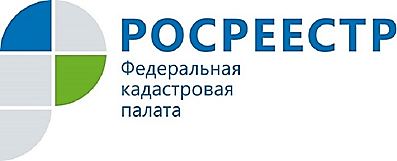 ПОЧТИ 190 ФЕЛЬДШЕРСКО-АКУШЕРСКИХ ПУНКТОВ КУРСКОЙ ОБЛАСТИ ВНЕСЕНЫ В РЕЕСТР НЕДВИЖИМОСТИС начала текущего года в Курской области органом регистрации прав поставлены на кадастровый учет три новых фельдшерско-акушерских пункта, расположенных в селе Зуевка Солнцевского района, поселке Новокасторное Касторенского района и селе 2-е Выгорное Тимского района.На сегодня в Едином государственном реестре недвижимости содержатся сведения почти о 190 фельдшерско-акушерских пунктах.Фельдшерско-акушерский пункт на селе – главное лечебное учреждение. Строительство новых и реконструкция действующих фельдшерско-акушерских пунктов ведется в рамках государственной программы «Развитие здравоохранения в Курской области». Целью программы является обеспечение доступности медицинской помощи и повышение  эффективности медицинских услуг. Реализация государственной программы предусматривает модернизацию участковых и районных больниц с параллельным развитием сети фельдшерско-акушерских пунктов и отделений общеврачебной практики.Контакты для СМИАкулова Ольга Александровна,специалист по связям с общественностьюТел.: (4712) 72-40-00, доб. 2232E-mail: press@46.kadastr.ruАдрес: пр-д Сергеева, д. 10 А,Курск, 305048Веб-сайт: http://kadastr.ru; https://vk.com/fkp_46